Department of Electrical and Computer EngineeringCOEN 6501                                                                               Dec. 12, 2015 Answer all Questions.                                All Questions carry equal marksExam Duration 3 hourNo books, papers are allowed.                         Lecturer: Asim J. Al-Khalili===============================================================Question  1Implement F1 (A,B,C) using look up table. You may minimize F if you want.F1 (A,B,C) = A’B C’ + A B’ C’ + A B C+ A’ B’ CHow you would implement F2, optimally, given a free choice of using all kind of tables?F2 (A,B.C,D,E,F,G,H,K) = ABCD + F + B’GH + A’EC’K             Calculate Area and delayQuestion 2 Design a hardware using carry save adder arrays to calculate Z.
           Z =  0.25 XY + 1
X,Y  are unsigned 4-bit binary numbers.  Evaluate your design in terms of speed and areaQuestion 3Design a synchronous sequential delay line circuit, that receives serial data on line X, and produces a serial output, Z,  equal to the input  but delayed by 3 clock cycles . A separate mechanism will reset the circuit. Start with State diagram and follow standard FSM design procedure to arrive at the circuit diagram. Use D-Flip Flop for your implementation.                                                                                                                        Fig.1Question 4a. Identify all the paths in the circuit shown in the Fig. 2 below.b. Determine maximum speed of operation at typical conditions. Timing parameters for all components are listed in Table 1.c. At the maximum speed of operation, determine the slack time for the setup time and hold time at the K-input of Flip-Flop U5. Is there any violation?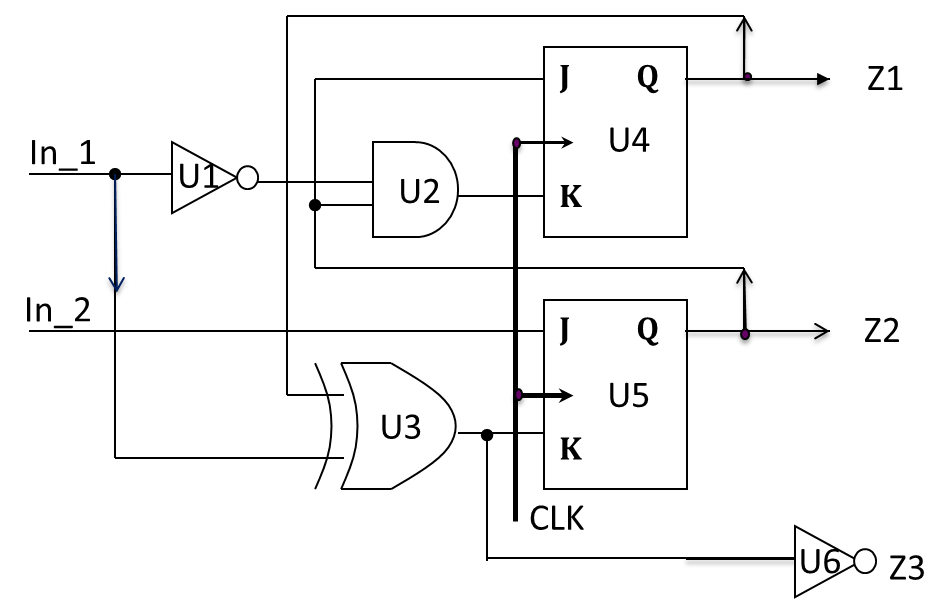                                                                                                                                            Fig. 2Table 1Question 5 a. The Circuit shown in Fig. 2 operates at a frequency 50 MHz. Signal A and B arrive at  -∞. Determine the arrival time, the required time and the slack time at points F.b. Determine the maximum clock frequency, considering worst case scenario. The circuit is implemented on a die, packaged in a ceramic DIP with a thermal resistance of 30oC/W.  Power consumption of the chip is 1.5 W with room temp at 25 oC. Fanout loading is neglected.  Voltage variation can be ± %5. Use Table 2 parameters.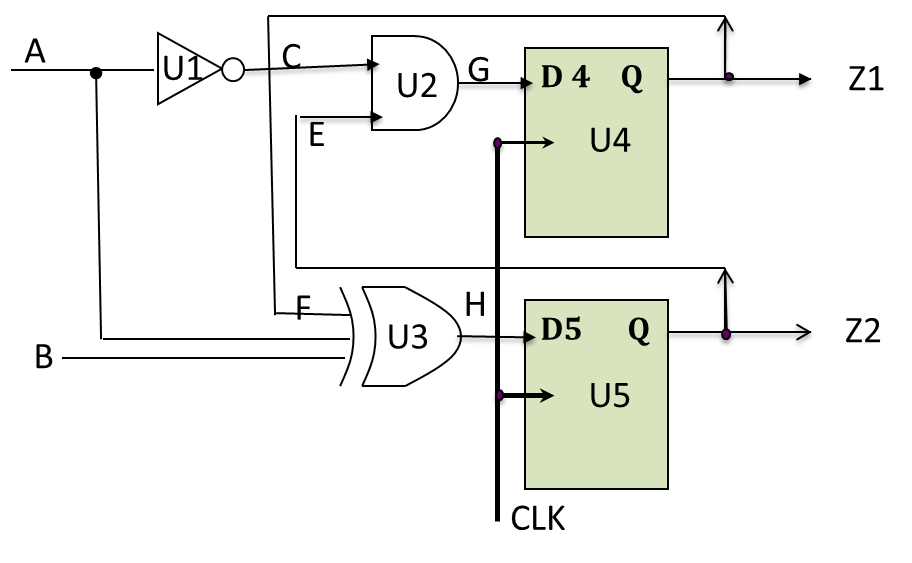 Fig. 2 ,       K’ = KT * KV *K p                                          KT =          TJ = Tamb + Φ Ja  * Pd         KV =     ,          KP = 1+ 0.01 * fP Table 2Question 6 Design a bit comparator shown in Fig 3, then using iterative method design an 8-bit comparator shown in Fig. 4. Using VHDL, and the bit comparator as a component, write the code for an 8-bit comparator.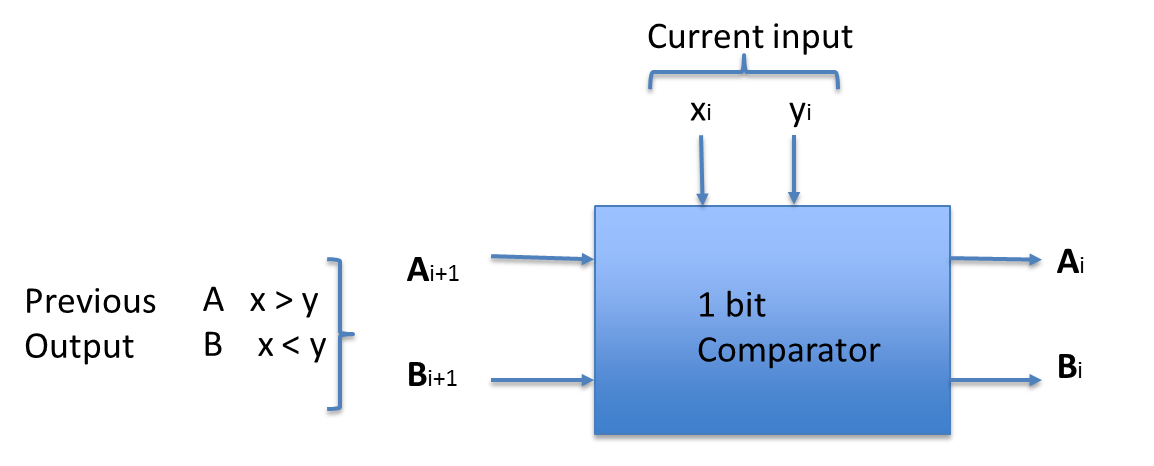 Fig. 3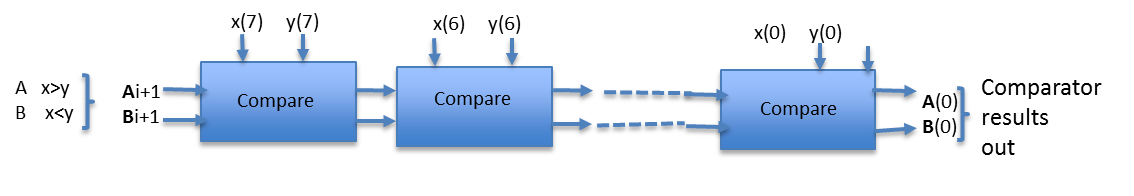 Fig. 4=====================================================================Appendix A1. tcs,max   < tCQmin + tCLmin + tsu.min2. Tmin   tCQmax + tCLmax+ tsUmaxR2 –tcsmin3. thmaxR2 < tCQmin + tCLmin - tcsmax                       tCL = tLogic + tinterconnecComponentTp (ns)Input Loading (UL)K1ns/ULK2 ns/fanoutInverter0.110.10.08XOR(2input)0.2020.050.14AND (2 input)0.41.50.120.18Flip Flop, ↑, (CK to Q) Tsu=1 ns, th = 0.5ns 1.520.150.2ComponentTp (ns)Input Loading (UL)K1 ns/UL AND/(2input)0.210.15INV0.120.25XOR (3 input)0.430.35Flip Flop, ↑, (CLK to Q) Tsu=1 ns, th = 0.5ns , tskew=2ns240.45